August 24, 2021A-00123180R-2021-3027907TRISTATE HOUSEHOLD GOODS TARIFF CONFERENCE INCATTN CHARLIE MORRISP O BOX 6125LANCASTER PA  17607-6125RE:  Rate change for Genco Enterprise, LLC, t/a Town & Country Moving & Storage - Tariff FilingMr. Morris:On August 16, 2021, the 423rd Revised Page 2, 221st Revised Page 2-A, and 8th Revised Page 43-A, to Tristate Tariff Freight Pa. P.U.C. No. 54 were filed for the Commission’s approval.  The filing was accepted for filing and docketed with the Public Utility Commission.These revised pages to Tristate Tariff Freight Pa. P.U.C. No. 54 have been accepted and approved.  The proposed changes shall be effective September 17, 2021.This case shall now be marked closed.  Very truly yours,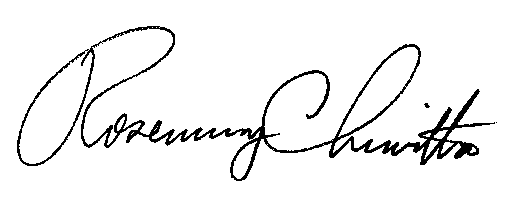 																			Rosemary Chiavetta						Secretary